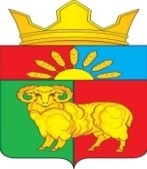 АДМИНИСТРАЦИЯ ЗЛАТОРУНОВСКОГО СЕЛЬСОВЕТАУЖУРСКИЙ РАЙОН КРАСНОЯРСКИЙ КРАЙПОСТАНОВЛЕНИЕ30.12.2020                               п. Златоруновск                                               № 86Об установлении 31 декабря 2020 годавыходным днем	В соответствии с Трудовым кодексом Российской Федерации, Руководствуясь Уставом Губернатора Красноярского края от 24.12.2020 №358-уг «Об установлении 31 декабря 2020 года выходным днем», Уставом Златоруновского сельсовета ПОСТАНОВЛЯЮ:	1. Установить 31 декабря 2020 года выходным днем с сохранением заработной платы для лиц, замещающих муниципальные должности и должности муниципальной службы, работников, не относящихся к должностям муниципальной службы  администрации Златоруновского сельсовета и работников муниципальных учреждений Златоруновского сельсовета.	2. Разместить постановление на официальном сайте муниципального образования Златоруновский сельсовет.	3.Контроль за исполнением настоящего постановления оставляю за собой.	4. Постановление вступает в силу со дня его подписания.И.о.главы сельсовета                                                                            Л.М.Ватина